В соответствии с  Постановлением Правительства Оренбургской области от 14 ноября 2016 г. N 851-пп  "О реализации на территории Оренбургской области проектов развития общественной инфраструктуры, основанных на местных инициативах",  Федерального закона от 6 октября 2003 года 131-ФЗ « Об общих принципах организации местного самоуправления в Российской Федерации», руководствуясь Уставом МО Переволоцкий поссовет: 1. Внести изменения в муниципальную Программу «Реализация проекта «Инициативное бюджетирование» на 2020-2022 годы». 2. Изложить текст муниципальной  программы «Реализация проекта «Инициативное бюджетирование» на 2020-2022 годы»   в новой редакции, согласно приложения № 1.     3. Контроль  за  исполнением  данного постановления  оставляю за собой. 4. Настоящее постановление вступает в силу со дня его подписания.  Глава муниципального образования			                 А.А. Объедков Разослано:  администрации района, прокурору.                                                                                                        Приложение № 1                                                                                              к Постановлению от  12.04.2022 г.  №  84-пМуниципальная программа"Реализация проекта "Инициативное бюджетирование"на 2020-2022 годы"Паспорт муниципальной программы"Реализация проекта "Инициативное бюджетирование"на 2020-2022 годы"II. Краткая характеристика вопросов, на решение которых направлена муниципальная программаОдним из приоритетов государственной политики, определенных в Концепции развития и регулирования инициативного бюджетирования в Российской Федерации является развитие существующих практик инициативного бюджетирования и появление новых, основанных на участии населения, юридических лиц и индивидуальных предпринимателей в бюджетных инициативах.Инициативное бюджетирование создает возможности для более эффективного управления местными бюджетами с участием населения, юридических лиц и индивидуальных предпринимателей, формируются условия для проявления ими инициативы на всех этапах решения вопросов местного значения: жители получают возможность формулировать актуальные проекты, участвовать в проектировании решений, контролировать конкурсные процедуры и ход практической реализации проектов. Таким образом, обеспечивается выбор приоритетов расходования бюджетных средств для решения вопросов местного значения. Софинансирование проектов инициативного бюджетирования населения, юридических лиц и индивидуальных предпринимателей – следующий шаг в привлечении средств населения, юридических лиц и индивидуальных предпринимателей на решение вопросов местного значения.Реализация основных мероприятий муниципальной программы даст возможность привлечь население, юридических лиц и индивидуальных предпринимателей к активному участию в выявлении и определении степени приоритетности проблем местного значения, в подготовке, реализации, контроле качества и в приемке работ, выполняемых в рамках муниципальной программы, а также в последующем содержании и обеспечении сохранности объектов.III. Основные цели и задачи муниципальной программыЦелью программы является реализация социально значимых проектов (далее - проектов) на территории муниципального образования Переволоцкий поссовет путем активизации участия населения, юридических лиц и индивидуальных предпринимателей в определении приоритетов расходования средств местного бюджета города и поддержки их инициатив в решении вопросов местного значения, в том числе софинансирование расходов.Достижение цели будет осуществляться путем решения задачи – вовлечение населения, юридических лиц и индивидуальных предпринимателей в определение проектов с использованием механизма инициативного бюджетирования, их реализацию и контроль, повышение открытости и эффективности расходования бюджетных средств, повышение открытости деятельности органов местного самоуправления, развитие взаимодействия органов местного самоуправления с населением и бизнесом.IV. Сроки реализации муниципальной программыСрок реализации муниципальной программы рассчитан на 2020 - 2022 годы.V. Финансовое обеспечение муниципальной программыФинансирование муниципальной программы осуществляется за счет средств областного бюджета при условии инициации от населения, юридических лиц и индивидуальных предпринимателей, и их доли софинансирования при реализации проектов. Общий объем финансирования муниципальной программы на 2020-2022 годы составляет 2547,950 тыс. рублей, в том числе: - 2020 год – 0,00 тыс. рублей, в том числе:    - областной бюджет – 0,00 тыс. рублей;     - местный бюджет – 0,00 тыс. руб.;    внебюджетные источники – 0,00 тыс. рублей;   - 2021 год – 637,680 тыс. рублей, в том числе:    - областной бюджет – 383,706 тыс. рублей;     - местный бюджет – 134,308 тыс. руб.;    внебюджетные источники – 119,666 тыс. рублей; - 2022 год – 2210,352 тыс. рублей, в том числе:    - областной бюджет – 900,00 тыс. рублей;     - местный бюджет – 725,083 тыс. руб.;    внебюджетные источники – 585,269 тыс. рублей; Объемы финансирования из средств местного бюджета и внебюджетные источники , предусмотренные на реализацию муниципальной программы, подлежат ежегодному уточнению при формировании бюджета на очередной финансовый год и на плановый период.При реализации муниципальной программы возможно возникновение следующих рисков, которые могут препятствовать достижению планируемых результатов:риски, связанные с изменением бюджетного законодательства;финансовые риски: финансирование муниципальной программы не в полном объеме в связи с неисполнением доходной части бюджета муниципального образования.В таком случае муниципальная программа подлежит корректировке.VI. Механизм реализации муниципальной программыМеханизм реализации муниципальной программы включает:- ежегодное формирование (уточнение) основных мероприятий с уточнением затрат по объектам в соответствии с мониторингом фактически достигнутых целевых показателей реализации муниципальной программы;- выполнение основных мероприятий муниципальной программы в установленные сроки;- обеспечение управления муниципальной программой и эффективное использование выделенных средств;- представление отчетов о выполнении муниципальной программы.          Ответственным исполнителем муниципальной программы является администрация МО Переволоцкий поссовет.Ответственный исполнитель муниципальной программы осуществляет:- в пределах своих полномочий разработку проектов муниципальных правовых актов, необходимых для реализации муниципальной программы;- координацию деятельности соисполнителей муниципальной программы;          - формирование основных мероприятий муниципальной программы на очередной финансовый год и внесение изменений в муниципальную программу;- мониторинг и оценку результативности основных мероприятий, обеспечивает при необходимости их корректировку;- контроль выполнения основных мероприятий муниципальной программы;- подготовку отчета о ходе реализации муниципальной программы и использовании финансовых средств;- проведение ежегодной оценки эффективности реализации муниципальной программы.Формирование конкурсных заявок, участие в конкурсе по их отбору, реализация проектов отобранных на конкурсной основе, финансовое обеспечение мероприятий муниципальной программы осуществляется в соответствии с правовым актом главы администрации поссовета.Принятие средств на реализацию муниципальной программы от населения, юридических лиц и индивидуальных предпринимателей осуществляется администратором средств бюджета администрации поссовета. Расходование средств осуществляется в соответствии с заключенными муниципальными контрактами в рамках законодательства Российской Федерации о контрактной системе в сфере закупок товаров, работ, услуг для обеспечения государственных (муниципальных) нужд.Реализация мероприятий настоящей муниципальной программы осуществляется путем включения соисполнителем в соответствующую муниципальную программу администрации города, ответственным исполнителем которой он является, отдельных мероприятий по реализации проектов инициативного бюджетирования.VII. Оценка ожидаемой эффективности муниципальной программыЭффективность решения поставленных задач посредством реализации основных мероприятий муниципальной программы оценивается ежегодно путем мониторинга достижения значений установленных показателей эффективности муниципальной программы.В качестве ожидаемых результатов реализации муниципальной программы выбраны показатели эффективности:- доля отобранных заявок на реализацию проекта «Инициативное бюджетирование», по которым в полном объеме осуществлены все запланированные мероприятия по следующим направлениям: - электро-, тепло-, газо- и водоснабжения, водоотведения, снабжения населения топливом;  - объекты благоустройства; автомобильные дороги местного значения и сооружения на них;  - объекты для обеспечения жителей услугами бытового обслуживания;- игровые площадки; - объекты библиотечного обслуживания населения; - объекты культуры; - объекты культурного наследия, находящиеся в собственности участника конкурсного отбора; - объекты физической культуры и массового спорта; - места массового отдыха населения; - места захоронения Расчет соответствующего показателя производится как отношение количества отобранных и в полном объеме выполненных заявок к количеству отобранных заявок в части проведения соответствующего мероприятия.Целевые показатели муниципальной программы приведены в таблице 1.VIII. Перечень основных мероприятий муниципальной программыПеречень основных мероприятий муниципальной программы определен, исходя из необходимости достижения ожидаемых результатов ее реализации, а также исходя из полномочий органов местного самоуправления в сфере реализации программы.Мероприятия имеют комплексный характер, каждое из которых представляет совокупность взаимосвязанных действий структурных подразделений администрации поссовета и населения, юридических лиц и индивидуальных предпринимателей п. Переволоцкий по достижению целей и показателей в рамках муниципальной программы.Перечень основных мероприятий муниципальной программы приведен в таблице 2.Таблица 1Целевые показатели муниципальной программы"Реализация проекта "Инициативное бюджетирование"на 2020-2022 годы"Таблица 2Перечень основных мероприятий "Реализация проекта "Инициативное бюджетирование"на 2020-2022 годы"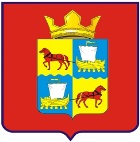 АДМИНИСТРАЦИЯмуниципального образованияПереволоцкий поссоветПереволоцкого районаОренбургской областиПОСТАНОВЛЕНИЕот 12.04.2022 г. № 84-пп. ПереволоцкийО внесении изменений в муниципальную программу «Реализация проекта «Инициативное бюджетирование» на 2020-2022 годы»Наименование муниципальной программыМуниципальная программа "Реализация проекта "Инициативное бюджетирование"  на 2020-2022 годы" (далее – муниципальная программа)Ответственный исполнитель муниципальной программыАдминистрация МО Переволоцкий поссоветЦели муниципальной программыРеализация социально значимых проектов на территории муниципального образования Переволоцкий поссовет путем активизации участия населения, юридических лиц и индивидуальных предпринимателей в определении приоритетов расходования средств местного бюджета и поддержки их инициатив в решении вопросов местного значения, в том числе софинансирование расходовЗадачи муниципальной программыВовлечение населения, юридических лиц и индивидуальных предпринимателей в определение проектов с использованием механизма инициативного бюджетирования, их реализацию и контроль, повышение открытости и эффективности расходования бюджетных средств, повышение открытости деятельности органов местного самоуправления, развитие взаимодействия органов местного самоуправления с населением и бизнесомОсновные мероприятия муниципальной программы - объекты электро-, тепло-, газо- и водоснабжения, водоотведения, снабжения населения топливом; - объекты благоустройства; - автомобильные дороги местного значения и сооружения на них; - объекты для обеспечения жителей услугами бытового обслуживания; - игровые площадки; - объекты библиотечного обслуживания населения; - объекты культуры; - объекты культурного наследия, находящиеся в собственности участника конкурсного отбора; - объекты физической культуры и массового спорта; - места массового отдыха населения; - места захоронения.Сроки реализации муниципальной программы2020 – 2022 годыПрогнозируемые объемы и источники финансирования программыФинансирование муниципальной программы осуществляется за счет средств бюджета поссовета  при условии инициативы от населения, юридических лиц, индивидуальных предпринимателей, и их доли софинансирования при реализации проектов. Общий объем финансирования муниципальной программы на 2020-2022 годы составляет 2547,950 тыс. рублей, в том числе:Финансирование муниципальной программы по годам:                                                                                                     - 2020 год – 0,00 тыс. рублей, в том числе:    - областной бюджет – 0,00 тыс. рублей;     - местный бюджет – 0,00 тыс. руб.;    внебюджетные источники – 0,00 тыс. рублей; - 2021 год – 637,680 тыс. рублей, в том числе:    - областной бюджет – 383,706 тыс. рублей;     - местный бюджет – 134,308 тыс. руб.;    внебюджетные источники – 119,666 тыс. рублей; - 2022 год – 2210,352 тыс. рублей, в том числе:    - областной бюджет – 900,00 тыс. рублей;     - местный бюджет – 725,083 тыс. руб.;    внебюджетные источники – 585,269 тыс. рублей; Ожидаемые результаты реализации муниципальной программы и показатели эффективности Доля отобранных заявок на реализацию проекта «Инициативное бюджетирование», по которым в полном объеме осуществлены все запланированные мероприятия по   объектам электро-, тепло-, газо- и водоснабжения, водоотведения, снабжения населения топливом; объектам благоустройства; автомобильные дороги местного значения и сооружения на них; объектам для обеспечения жителей услугами бытового обслуживания;- игровые площадки; - объектам библиотечного обслуживания населения; - объекты культуры; - объекты культурного наследия, находящиеся в собственности участника конкурсного отбора; - объекты физической культуры и массового спорта; - места массового отдыха населения; - места захоронения.– 100%;и модернизации объектов социальной сферы – 100%. N п/пНаименование показателяЗначение базового показателя на начало реализации муниципальной программыЗначение показателя по годамЗначение показателя по годамЗначение показателя по годамЦелевое значение показателя на момент окончания действия муниципальной программыN п/пНаименование показателяЗначение базового показателя на начало реализации муниципальной программы2020 год2021 год2022 годЦелевое значение показателя на момент окончания действия муниципальной программы12345671.Доля отобранных заявок на реализацию проекта «Инициативное бюджетирование» по которым в полном объеме осуществлены все запланированные мероприятия: - объекты электро-, тепло-, газо- и водоснабжения, водоотведения, снабжения населения топливом; - объекты благоустройства; - автомобильные дороги местного значения и сооружения на них; - объекты для обеспечения жителей услугами бытового обслуживания; - игровые площадки; - объекты библиотечного обслуживания населения; - объекты культуры; - объекты культурного наследия, находящиеся в собственности участника конкурсного отбора; - объекты физической культуры и массового спорта; - места массового отдыха населения; - места захоронения., %-100100100100№п/пОсновные мероприятиямуниципальной программы (связь мероприятий с показателями муниципальной программы)Ответственныйисполнитель/соисполнители муниципальной программыИсточникифинансированияФинансовые затраты на реализацию муниципальной программы (тыс. руб.)Финансовые затраты на реализацию муниципальной программы (тыс. руб.)Финансовые затраты на реализацию муниципальной программы (тыс. руб.)Финансовые затраты на реализацию муниципальной программы (тыс. руб.)№п/пОсновные мероприятиямуниципальной программы (связь мероприятий с показателями муниципальной программы)Ответственныйисполнитель/соисполнители муниципальной программыИсточникифинансированияв том числев том числев том числе№п/пОсновные мероприятиямуниципальной программы (связь мероприятий с показателями муниципальной программы)Ответственныйисполнитель/соисполнители муниципальной программыИсточникифинансирования2020год2021год2022год1234567Цель: реализация социально значимых проектов на территории муниципального образования Переволоцкий поссовет, путем активизации участия населения, юридических лиц и индивидуальных предпринимателей в определении приоритетов расходования средств местного бюджета  и поддержка их инициатив в решении вопросов местного значенияЦель: реализация социально значимых проектов на территории муниципального образования Переволоцкий поссовет, путем активизации участия населения, юридических лиц и индивидуальных предпринимателей в определении приоритетов расходования средств местного бюджета  и поддержка их инициатив в решении вопросов местного значенияЦель: реализация социально значимых проектов на территории муниципального образования Переволоцкий поссовет, путем активизации участия населения, юридических лиц и индивидуальных предпринимателей в определении приоритетов расходования средств местного бюджета  и поддержка их инициатив в решении вопросов местного значенияЦель: реализация социально значимых проектов на территории муниципального образования Переволоцкий поссовет, путем активизации участия населения, юридических лиц и индивидуальных предпринимателей в определении приоритетов расходования средств местного бюджета  и поддержка их инициатив в решении вопросов местного значенияЦель: реализация социально значимых проектов на территории муниципального образования Переволоцкий поссовет, путем активизации участия населения, юридических лиц и индивидуальных предпринимателей в определении приоритетов расходования средств местного бюджета  и поддержка их инициатив в решении вопросов местного значенияЦель: реализация социально значимых проектов на территории муниципального образования Переволоцкий поссовет, путем активизации участия населения, юридических лиц и индивидуальных предпринимателей в определении приоритетов расходования средств местного бюджета  и поддержка их инициатив в решении вопросов местного значенияЦель: реализация социально значимых проектов на территории муниципального образования Переволоцкий поссовет, путем активизации участия населения, юридических лиц и индивидуальных предпринимателей в определении приоритетов расходования средств местного бюджета  и поддержка их инициатив в решении вопросов местного значенияЦель: реализация социально значимых проектов на территории муниципального образования Переволоцкий поссовет, путем активизации участия населения, юридических лиц и индивидуальных предпринимателей в определении приоритетов расходования средств местного бюджета  и поддержка их инициатив в решении вопросов местного значенияЗадача: Вовлечение населения, юридических лиц и индивидуальных предпринимателей в определение проектов с использованием механизма инициативного бюджетирования, их реализацию и контроль, повышение открытости и эффективности расходования бюджетных средств, повышение открытости деятельности органов местного самоуправления, развитие взаимодействия органов местного самоуправления с населением и бизнесомЗадача: Вовлечение населения, юридических лиц и индивидуальных предпринимателей в определение проектов с использованием механизма инициативного бюджетирования, их реализацию и контроль, повышение открытости и эффективности расходования бюджетных средств, повышение открытости деятельности органов местного самоуправления, развитие взаимодействия органов местного самоуправления с населением и бизнесомЗадача: Вовлечение населения, юридических лиц и индивидуальных предпринимателей в определение проектов с использованием механизма инициативного бюджетирования, их реализацию и контроль, повышение открытости и эффективности расходования бюджетных средств, повышение открытости деятельности органов местного самоуправления, развитие взаимодействия органов местного самоуправления с населением и бизнесомЗадача: Вовлечение населения, юридических лиц и индивидуальных предпринимателей в определение проектов с использованием механизма инициативного бюджетирования, их реализацию и контроль, повышение открытости и эффективности расходования бюджетных средств, повышение открытости деятельности органов местного самоуправления, развитие взаимодействия органов местного самоуправления с населением и бизнесомЗадача: Вовлечение населения, юридических лиц и индивидуальных предпринимателей в определение проектов с использованием механизма инициативного бюджетирования, их реализацию и контроль, повышение открытости и эффективности расходования бюджетных средств, повышение открытости деятельности органов местного самоуправления, развитие взаимодействия органов местного самоуправления с населением и бизнесомЗадача: Вовлечение населения, юридических лиц и индивидуальных предпринимателей в определение проектов с использованием механизма инициативного бюджетирования, их реализацию и контроль, повышение открытости и эффективности расходования бюджетных средств, повышение открытости деятельности органов местного самоуправления, развитие взаимодействия органов местного самоуправления с населением и бизнесомЗадача: Вовлечение населения, юридических лиц и индивидуальных предпринимателей в определение проектов с использованием механизма инициативного бюджетирования, их реализацию и контроль, повышение открытости и эффективности расходования бюджетных средств, повышение открытости деятельности органов местного самоуправления, развитие взаимодействия органов местного самоуправления с населением и бизнесомЗадача: Вовлечение населения, юридических лиц и индивидуальных предпринимателей в определение проектов с использованием механизма инициативного бюджетирования, их реализацию и контроль, повышение открытости и эффективности расходования бюджетных средств, повышение открытости деятельности органов местного самоуправления, развитие взаимодействия органов местного самоуправления с населением и бизнесом1. «Капитальный  ремонт  подземного  водопровода по ул. Берёзовая от дома № 1 до дома № 8 в п.Переволоцкий,  Оренбургской  области»Администрация МО Переволоцкий поссовет Всего-637,680-1. «Капитальный  ремонт  подземного  водопровода по ул. Берёзовая от дома № 1 до дома № 8 в п.Переволоцкий,  Оренбургской  области»Администрация МО Переволоцкий поссовет областной бюджет-383,706-1. «Капитальный  ремонт  подземного  водопровода по ул. Берёзовая от дома № 1 до дома № 8 в п.Переволоцкий,  Оренбургской  области»Администрация МО Переволоцкий поссовет Местный бюджет -134,308-1. «Капитальный  ремонт  подземного  водопровода по ул. Берёзовая от дома № 1 до дома № 8 в п.Переволоцкий,  Оренбургской  области»Администрация МО Переволоцкий поссовет внебюджетные источники119,6662.Отсыпка щебнем ул. Молодёжная от дома № 1  до № 33 в с. Филипповка, Переволоцкого района, Оренбургской  областиАдминистрация МО Переволоцкий поссоветВсего          --2210,3522.Отсыпка щебнем ул. Молодёжная от дома № 1  до № 33 в с. Филипповка, Переволоцкого района, Оренбургской  областиАдминистрация МО Переволоцкий поссоветобластной бюджет900,002.Отсыпка щебнем ул. Молодёжная от дома № 1  до № 33 в с. Филипповка, Переволоцкого района, Оренбургской  областиАдминистрация МО Переволоцкий поссоветМестный бюджет 725,0832.Отсыпка щебнем ул. Молодёжная от дома № 1  до № 33 в с. Филипповка, Переволоцкого района, Оренбургской  областиАдминистрация МО Переволоцкий поссоветвнебюджетные источники585,269